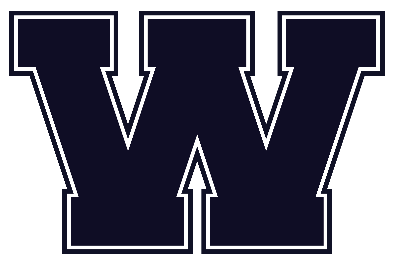 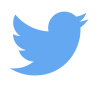 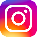 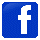                                                                                                                                               1600 6th Ave. Box 760, Fort Macleod AB,  T0L 0Z0 				              Phone:  403-553-4411         Fax:  403-553-2194		 Chad Jensen, Principal        Greg Freer, Assistant Principal    Susan Stacheruk, Assistant Principal	   jensenc@lrsd.ab.ca                     freerg@lrsd.ab.ca                     stacheruks@lrsd.ab.ca2023-2024 School FeesART 6-9 ……………………………………. $10.00 / SEMESTER ART 10-12 …………………………………. $20.00 / SEMESTER		         COSMETOLOGY 10-12 ........................... $25.00 /CLASS BLOCK   	COSMETOLOGY /APPRENTICESHIP…..$1400.00 (One time cost)	CONSTRUCTION BASIC FEE ……..….… $30.00 / SEMESTER                                CONSTRUCTION PROJECTS ………….. COST BY PROJECT	                    FITNESS GR 9-10…………………………..$20/ SEMESTER		FOODS GR 6-9 ….…………………………$10.00 / SEMESTER	         FOODS 10-12 ...…………………………… $30.00 / SEMESTER		         LEATHERS 10-12 …………………………. $20.00/ SEMESTER					LEATHERS PROJECTS …………………. COST BY PROJECT		PHYS ED GR 6-9……………………. …… $10.00/ SEMESTER		WINGS Hockey …………………………..... $75 / Quarters 1&2		WINGS Volleyball …………………………. $60 / Quarter 1		WINGS Basketball ………………………… $60 Quarter 2 		WINGS Baseball …………………………. . $60 Quarter 4		WINGS Rugby …………………………….. $60 Quarter 4		**LUNCH CARDS** ………………………..$20.00/ EA for any concession items						OR …………………..$70/EA Lunch Special (11 meals)              									 $100/EA Lunch Special + Drink 